Svitlana Kovtoniuk                                                                                          
Dnipro, Ukraine
Date of birth: October 20, 1978
Cellular phone: +380953850333, +380971632319
E-mail: svetiksonze20100704@ukr.netObjective      I am seeking employment with a company where I will be able to use my ability in negotiation skills, ability to influence and persuade, to strong communication and take advantage of my English knowledge and also to  contribute  professional  skills  to  achieving  your  company's goals as an chief accountant.Personal Details  Marital status: divorsed
  Children: daughter, 18 years oldSummary of Qualifications Two years of brilliant career as a manager of foreign economic activity now in procurement department. (From 2017 to 2018- secretary and translator and  FEA manager in one position)11 years experience as a Chief Accountant.     Proficient with INCOTERMS, Windows, Microsoft office programs, and use of database programs.Education1995-2000 Kherson Agrarian State University
 Degree of specialist  Major: managementAdditional Education2016-2018
Course of English
Englishouse, Yes, Friends English clubProfessional Experience2017- to current time FEA manager  
LLC Marzek Dnipropack Dnipro, Ukraine     Searching for relevant providers for purchasing of commodity. Transaction support with foreign companies from start to obtainment of goods - from compiling contract to conduction of necessary documents for customs clearance. Translation and interpretation of all necessary documentation in company.2016-2017Chief  Accountant
Children’s music schoolDnipro, Ukraine2012–2016
Chief accountant
Kherson Urban psychoneurological hospital2005–2012
Chief accountant
Kherson Department of Agricultural DevelopmentKherson, Ukraine2003–2005
Accountant
District Department of JusticeKherson region, UkraineAdditional SkillsLanguages: English – Advanced Level, IELTS. 
INCOTERMS 2010, 2020Computer skills: Windows, Word for Windows, Excel, Internet ExplorerPersonal qualitiesI have negotiation skills, ability to influence and persuade, strong communication. Broad-minded, responsible, determined, initiative. Stability in critical situations. Strongly self-motivated and enthusiastic
A fan of outdoor activities.I am ready to move.ReferencesReferences are available on request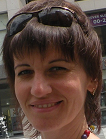 